Actividad de precisión de filasCuando el profesor te diga que empieces, mira el paso anterior. Si el paso es correcto, pon iniciales al paso y trabaja SÓLO en el siguiente paso. Si el paso es incorrecto, arréglelo, ponle iniciales y sigue trabajando SÓLO en el siguiente paso.Problema 1Simplifica la expresión: (4x + 8y) + (3x - 5y)Pon las iniciales aquíPaso 1: Haz un modelado con las tarjetas.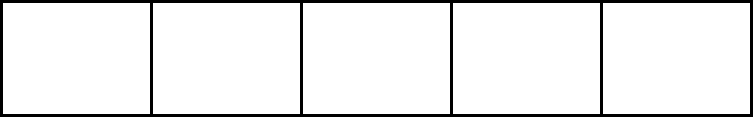 Paso 2: Reagrupa con las tarjetas.Paso 3: Escribe la expresión reagrupada algebraicamente.Paso 4: Simplifica la expresión.Paso 5: Verifica la respuesta.